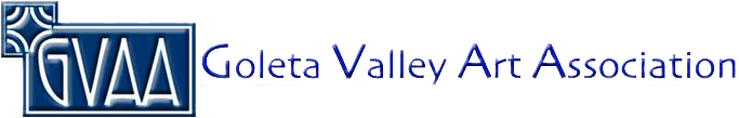 2022 Goleta Valley Art Association Summer Show and Sale at Camino Real Marketplace Saturday, August 13, 11 am-5 pm Artist Application-Community PanelsName: ____________________________________________ Date__________ Mailing Address ________________________________________________________City _______________________Zip _________________ Email: __________________________________Website________________________Telephone: Home ____________________Cell _____________________ Panel Fees, Commission and Artist Availability (please initial):____  I understand there is an entry fee of $10 per piece of art (2 pieces maximum).____ I understand that a 25% commission will be deducted from sales to help cover the cost           of advertising and a donation to a non-profit as requested by the management.____ I will be available to be at the Community Panels to answer questions and facilitate     sales of my work and that of other participants (shift assignments will be made after    all applications for the Community Panels have been submitted). Participants should plan to arrive at 10 a.m. to submit their art for hanging. Please note: a minimum of 16 pieces of art will be necessary to set up Community Panels. You will be notified on August 8 or sooner if the panels will be available.    Pay with PayPal:  https://www.thegoletavalleyartassociation.org/marketplace-show.htmlOr pay by check:Make check payable to ​GVAA, put Marketplace​ in memo line. You can scan and email application to patheller@cox.net if using PayPal or mail application and/or check to:           GVAA 2022 Marketplace, c/o Pat Heller, 280 N Fairview Ave #1, Goleta, CA 93117APPLICATION DEADLINE: Monday, August 1.​ Applications will be processed in the order received. Confirmation will be sent to you when your application and payment have been received if space is still available. Applications received after the deadline will be processed if space is available. Your application and check will be returned if no space is available.I have read and agree to the stipulations and instructions above. (signed)__________________________________________________________Questions? Contact Special Events Coordinator Pat Heller, patheller@cox.net